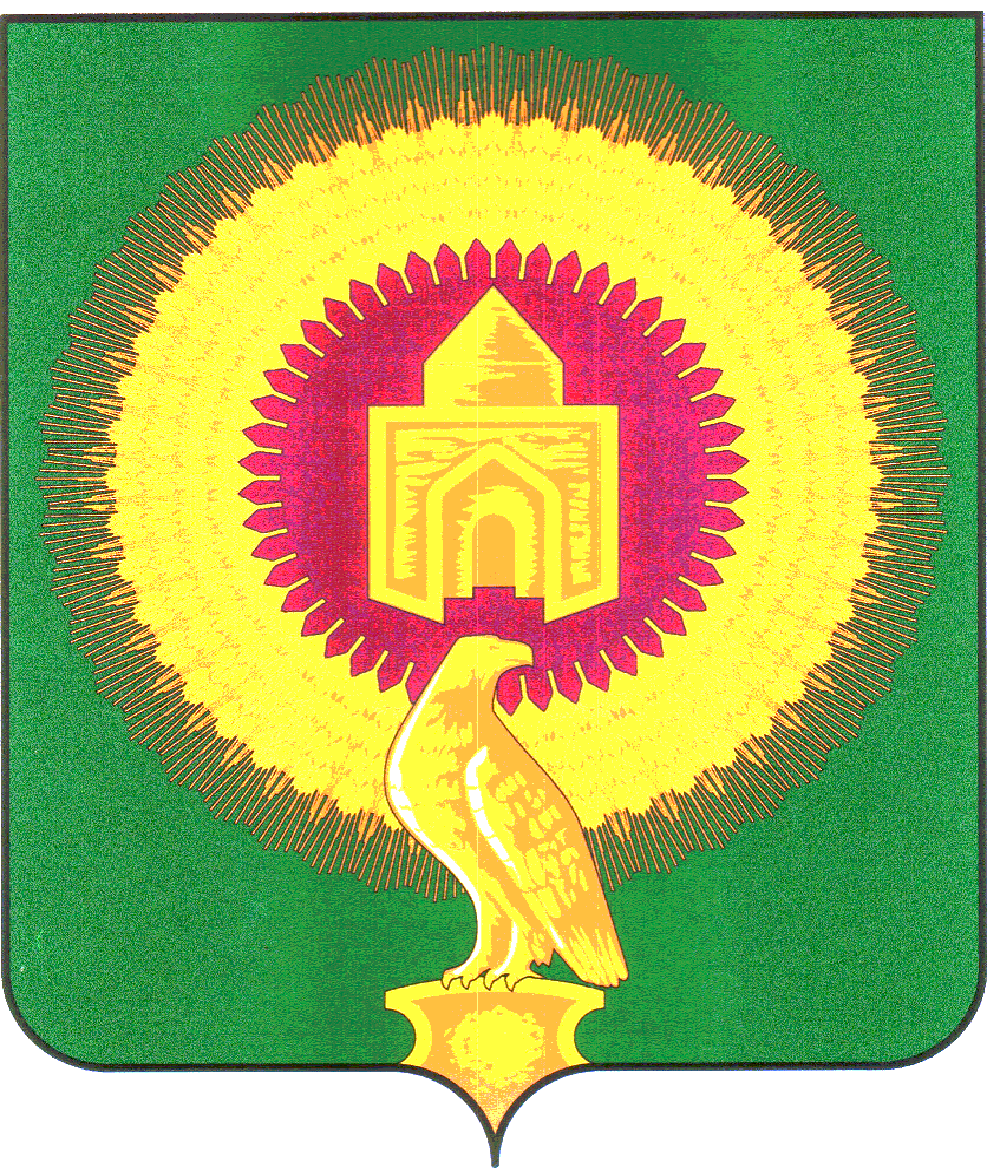 СОВЕТ ДЕПУТАТОВ КАТЕНИНСКОГО СЕЛЬСКОГО ПОСЕЛЕНИЯ ВАРНЕНСКОГО МУНИЦИПАЛЬНОГО РАЙОНАЧЕЛЯБИНСКОЙ ОБЛАСТИРЕШЕНИЕОт  29 апреля 2015 года № 22                                  с.КатениноО внесении изменений и дополнений в бюджет Катенинского сельского поселения за 1 квартал 2015 года 	 Совет депутатов  Катенинского сельского поселенияРЕШАЕТ:1.Внести в бюджет Катенинского сельского поселения на 2015 год, принятый Решением Совета депутатов Катенинского сельского поселения от 12 декабря  2013 года  № 16 следующие изменения:1) в ст.1 п1 пп1 прогнозируемый общий объем доходов бюджета  Катенинского сельского поселения слова "в сумме 3280,90 тыс. рублей" заменить "в сумме 4022,66  тыс. рублей", в том числе безвозмездные поступления от других бюджетов бюджетной системы Российской Федерации слова "в сумме 1079,20  тыс. рублей" заменить "в сумме 1820,96 тыс. рублей"2) в п.1 пп.2 слова «в сумме 3280,90 тыс. руб.» заменить «в сумме 4022,66 тыс.руб.»1) приложение 2 изложить в новой редакции (приложение 1 к настоящему решению);2) приложение 4 изложить в новой редакции (приложение 2 к настоящему решению);2. Настоящее Решение вступает в силу со дня его подписания и обнародования.Г лава Катенинского сельского поселения:                                                          В.М.НиколаевПриложение 1к  решению Совета депутатов  Катенинского сельского поселенияОт  29 апреля 2015 года № 22                                  Приложение 2к   решению Совета Депутатов Катенинского сельского поселения  «О бюджете Катенинского сельского поселения на 2015 годи на плановый период 2016 и 2017 годов»от 12 декабря 2014 года № 16Приложение 2к  решению Совета депутатов  Катенинского сельского поселенияОт  29 апреля 2015 года № 22                                  Приложение 4Приложение 4к   решению Совета Депутатов Катенинского сельского поселения  «О бюджете Катенинского сельского поселения на 2015 годи на плановый период 2016 и 2017 годов»от 12 декабря 2014 года № 16Ведомственная структура расходов бюджета Катенинского сельского поселения за 1 квартал 2014 годаРаспределение бюджетных ассигнований по разделам и подразделам, целевым статьям и группам видов расходов классификации расходов бюджета  Катенинского сельского поселения за 1 квартал  2015  год(тыс. руб.)(тыс. руб.)РазделРазделПодразделПодразделЦелевая статьяЦелевая статьяВид расходовВид расходовНаименованиеНаименованиеСуммаСуммаРазделРазделПодразделПодразделЦелевая статьяЦелевая статьяВид расходовВид расходовНаименованиеНаименованиеСуммаСумма01010000ОБЩЕГОСУДАРСТВЕННЫЕ ВОПРОСЫОБЩЕГОСУДАРСТВЕННЫЕ ВОПРОСЫ2141,822141,8201010202Функционирование высшего должностного лица субъекта Российской Федерации и муниципального образованияФункционирование высшего должностного лица субъекта Российской Федерации и муниципального образования422,60422,600101020200200000020000Руководство и управление в сфере установленных функций и органов местного самоуправленияРуководство и управление в сфере установленных функций и органов местного самоуправления422,60422,600101020200203000020300Глава муниципального образованияГлава муниципального образования422,60422,600101020200203000020300121121Расходы на выплаты персоналу в целях обеспечения выполнения функций государственными (муниципальными) органами, казенными учреждениями ,органами управления государственными внебюджетными фондамиРасходы на выплаты персоналу в целях обеспечения выполнения функций государственными (муниципальными) органами, казенными учреждениями ,органами управления государственными внебюджетными фондами422,60422,6001010404Функционирование Правительства Российской Федерации, высших исполнительных органов государственной власти субъектов Российской Федерации, местных администрацийФункционирование Правительства Российской Федерации, высших исполнительных органов государственной власти субъектов Российской Федерации, местных администраций1219,021219,020101040400200000020000Руководство и управление в сфере установленных функций и органов местного самоуправленияРуководство и управление в сфере установленных функций и органов местного самоуправления1 219,021 219,020101040400204000020400Центральный аппаратЦентральный аппарат1151,581151,580101040400204000020400121121Расходы на выплаты персоналу в целях обеспечения выполнения функций государственными (муниципальными) органами, казенными учреждениями ,органами управления государственными внебюджетными фондамиРасходы на выплаты персоналу в целях обеспечения выполнения функций государственными (муниципальными) органами, казенными учреждениями ,органами управления государственными внебюджетными фондами614,70614,700101040400204000020400244244Закупка товаров, работ и услуг для государственных (муниципальных) нуждЗакупка товаров, работ и услуг для государственных (муниципальных) нужд536,88536,880101040400289000028900Уплата налога на имущество, земельного и транспортного налогаУплата налога на имущество, земельного и транспортного налога67,4567,450101040400289000028900851851Иные бюджетные ассигнованияИные бюджетные ассигнования67,4567,4501010606Обеспечение деятельности финансовых, налоговых и таможенных органов и органов финансового (финансово-бюджетного) надзораОбеспечение деятельности финансовых, налоговых и таможенных органов и органов финансового (финансово-бюджетного) надзора500,20500,200101060600200000020000Руководство и управление в сфере установленных функций и органов местного самоуправленияРуководство и управление в сфере установленных функций и органов местного самоуправления500,20500,200101060600204000020400Центральный аппаратЦентральный аппарат500,20500,200101060600204000020400121121Расходы на выплаты персоналу в целях обеспечения выполнения функций государственными (муниципальными) органами, казенными учреждениями ,органами управления государственными внебюджетными фондамиРасходы на выплаты персоналу в целях обеспечения выполнения функций государственными (муниципальными) органами, казенными учреждениями ,органами управления государственными внебюджетными фондами470,20470,200101060600204000020400244244Закупка товаров, работ и услуг для государственных (муниципальных) нуждЗакупка товаров, работ и услуг для государственных (муниципальных) нужд30,0030,0002020000НАЦИОНАЛЬНАЯ ОБОРОНАНАЦИОНАЛЬНАЯ ОБОРОНА89,0089,0002020303Мобилизационная и вневойсковая подготовкаМобилизационная и вневойсковая подготовка89,0089,000202030300100000010000Руководство и управление в сфере установленных функцийРуководство и управление в сфере установленных функций89,0089,000202030300151180015118Осуществление полномочий по первичному воинскому учету на территориях, где отсутствуют военные комиссариатыОсуществление полномочий по первичному воинскому учету на территориях, где отсутствуют военные комиссариаты81,0081,000202030300151180015118121121Расходы на выплаты персоналу в целях обеспечения выполнения функций государственными (муниципальными) органами, казенными учреждениями ,органами управления государственными внебюджетными фондамиРасходы на выплаты персоналу в целях обеспечения выполнения функций государственными (муниципальными) органами, казенными учреждениями ,органами управления государственными внебюджетными фондами81,0081,000202030300151180015118244244Закупка товаров, работ и услуг для государственных (муниципальных) нуждЗакупка товаров, работ и услуг для государственных (муниципальных) нужд8,008,0003030000НАЦИОНАЛЬНАЯ БЕЗОПАСНОСТЬ И ПРАВООХРАНИТЕЛЬНАЯ ДЕЯТЕЛЬНОСТЬНАЦИОНАЛЬНАЯ БЕЗОПАСНОСТЬ И ПРАВООХРАНИТЕЛЬНАЯ ДЕЯТЕЛЬНОСТЬ322,06322,0603031010Обеспечение пожарной безопасностиОбеспечение пожарной безопасности332,06332,060303101079500007950000Муниципальные программыМуниципальные программы332,06332,060303101079525007952500МП "Снижение рисков и смягчение последствий чрезвычайных ситуаций природного и техногенного характера в Варненском муниципальном районе на 2012-2014 годы"МП "Снижение рисков и смягчение последствий чрезвычайных ситуаций природного и техногенного характера в Варненском муниципальном районе на 2012-2014 годы"332,06332,060303101079525007952500244244Закупка товаров, работ и услуг для государственных (муниципальных) нуждЗакупка товаров, работ и услуг для государственных (муниципальных) нужд332,06332,0604040000НАЦИОНАЛЬНАЯ ЭКОНОМИКАНАЦИОНАЛЬНАЯ ЭКОНОМИКА818,40818,4004040909Дорожное хозяйство (дорожные фонды)Дорожное хозяйство (дорожные фонды)818,40818,400404090979500007950000Муниципальные программыМуниципальные программы818,40818,400404090979510007951000МП "Содержание, ремонт и капитальный ремонт автомобильных дорог общего пользования Варненского муниципального района на 2012-2014гг"МП "Содержание, ремонт и капитальный ремонт автомобильных дорог общего пользования Варненского муниципального района на 2012-2014гг"818,40818,400404090979510007951000244244Закупка товаров, работ и услуг для государственных (муниципальных) нуждЗакупка товаров, работ и услуг для государственных (муниципальных) нужд818,40818,4005050000ЖИЛИЩНО-КОММУНАЛЬНОЕ ХОЗЯЙСТВОЖИЛИЩНО-КОММУНАЛЬНОЕ ХОЗЯЙСТВО489,75489,7505050303БлагоустройствоБлагоустройство461,75461,750505030360000006000000 Благоустройство Благоустройство436,75436,750505030360001006000100Уличное освещениеУличное освещение436,75436,750505030360001006000100244244Закупка товаров, работ и услуг для государственных (муниципальных) нуждЗакупка товаров, работ и услуг для государственных (муниципальных) нужд436,75436,750505030360005006000500244244Закупка товаров, работ и услуг для государственных (муниципальных) нуждЗакупка товаров, работ и услуг для государственных (муниципальных) нужд25,0025,0005050505Разработка генеральных планов ,правила землепользования застройкиРазработка генеральных планов ,правила землепользования застройки28,0028,000505050579539007953900244244Закупка товаров, работ и услуг для государственных (муниципальных) нуждЗакупка товаров, работ и услуг для государственных (муниципальных) нужд28,0028,0008080000КУЛЬТУРА,  КИНЕМАТОГРАФИЯКУЛЬТУРА,  КИНЕМАТОГРАФИЯ2 222,802 222,8008080101КультураКультура2 222,802 222,800808010144000004400000Учреждения культуры и мероприятия в сфере культуры и кинематографииУчреждения культуры и мероприятия в сфере культуры и кинематографии2 222,802 222,800808010144089004408900Уплата налога на имущество организаций, земельного и транспортного налоговУплата налога на имущество организаций, земельного и транспортного налогов20,0020,000808010144089004408900852852Иные бюджетные ассигнованияИные бюджетные ассигнования20,0020,000808010144099004409900Обеспечение деятельности (оказание услуг) подведомственных казенных учрежденийОбеспечение деятельности (оказание услуг) подведомственных казенных учреждений2 202,802 202,800808010144099014409901Обеспечение деятельности (оказание услуг) подведомственных казенных учреждений за счет средств местного бюджетаОбеспечение деятельности (оказание услуг) подведомственных казенных учреждений за счет средств местного бюджета2 202,802 202,800808010144099014409901111111Расходы на выплаты персоналу в целях обеспечения выполнения функций государственными (муниципальными) органами, казенными учреждениями ,органами управления государственными внебюджетными фондамиРасходы на выплаты персоналу в целях обеспечения выполнения функций государственными (муниципальными) органами, казенными учреждениями ,органами управления государственными внебюджетными фондами1597,801597,800808010144099014409901244244Закупка товаров, работ и услуг для государственных (муниципальных) нуждЗакупка товаров, работ и услуг для государственных (муниципальных) нужд605,00605,00ВсегоВсего6093,836093,83(тыс. руб.)(тыс. руб.)(тыс. руб.)НаименованиеНаименованиеНаименованиеМинМинМинРзРзРзПРПРПРЦСРЦСРЦСРВРВРВРСуммаСуммаНаименованиеНаименованиеНаименованиеМинМинМинРзРзРзПРПРПРЦСРЦСРЦСРВРВРВРСуммаСуммаАДМИНИСТРАЦИЯ КАТЕНИНСКОГО СЕЛЬСКОГО ПОСЕЛЕНИЯ ВАРНЕНСКОГО МУНИЦАПАЛЬНОГО РАЙОНА ЧЕЛЯБИНСКОЙ ОБЛАСТИАДМИНИСТРАЦИЯ КАТЕНИНСКОГО СЕЛЬСКОГО ПОСЕЛЕНИЯ ВАРНЕНСКОГО МУНИЦАПАЛЬНОГО РАЙОНА ЧЕЛЯБИНСКОЙ ОБЛАСТИАДМИНИСТРАЦИЯ КАТЕНИНСКОГО СЕЛЬСКОГО ПОСЕЛЕНИЯ ВАРНЕНСКОГО МУНИЦАПАЛЬНОГО РАЙОНА ЧЕЛЯБИНСКОЙ ОБЛАСТИ8428428426093,836093,83ОБЩЕГОСУДАРСТВЕННЫЕ ВОПРОСЫОБЩЕГОСУДАРСТВЕННЫЕ ВОПРОСЫОБЩЕГОСУДАРСТВЕННЫЕ ВОПРОСЫ8428428420101010000002141,822141,82Функционирование высшего должностного лица субъекта Российской Федерации и муниципального образованияФункционирование высшего должностного лица субъекта Российской Федерации и муниципального образованияФункционирование высшего должностного лица субъекта Российской Федерации и муниципального образования842842842010101020202422,60422,60Руководство и управление в сфере установленных функций и органов местного самоуправленияРуководство и управление в сфере установленных функций и органов местного самоуправленияРуководство и управление в сфере установленных функций и органов местного самоуправления842842842010101020202002000000200000020000422,60422,60Глава муниципального образованияГлава муниципального образованияГлава муниципального образования842842842010101020202002030000203000020300422,60422,60Расходы на выплаты персоналу в целях обеспечения выполнения функций государственными (муниципальными) органами, казенными учреждениями ,органами управления государственными внебюджетными фондамиРасходы на выплаты персоналу в целях обеспечения выполнения функций государственными (муниципальными) органами, казенными учреждениями ,органами управления государственными внебюджетными фондамиРасходы на выплаты персоналу в целях обеспечения выполнения функций государственными (муниципальными) органами, казенными учреждениями ,органами управления государственными внебюджетными фондами842842842010101020202002030000203000020300121121121422,60422,60Функционирование Правительства Российской Федерации, высших исполнительных органов государственной власти субъектов Российской Федерации, местных администрацийФункционирование Правительства Российской Федерации, высших исполнительных органов государственной власти субъектов Российской Федерации, местных администрацийФункционирование Правительства Российской Федерации, высших исполнительных органов государственной власти субъектов Российской Федерации, местных администраций8428428420101010404041219,021219,02Руководство и управление в сфере установленных функций и органов местного самоуправленияРуководство и управление в сфере установленных функций и органов местного самоуправленияРуководство и управление в сфере установленных функций и органов местного самоуправления8428428420101010404040020000002000000200001 219,021 219,02Центральный аппаратЦентральный аппаратЦентральный аппарат8428428420101010404040020400002040000204001151,581151,58Расходы на выплаты персоналу в целях обеспечения выполнения функций государственными (муниципальными) органами, казенными учреждениями ,органами управления государственными внебюджетными фондамиРасходы на выплаты персоналу в целях обеспечения выполнения функций государственными (муниципальными) органами, казенными учреждениями ,органами управления государственными внебюджетными фондамиРасходы на выплаты персоналу в целях обеспечения выполнения функций государственными (муниципальными) органами, казенными учреждениями ,органами управления государственными внебюджетными фондами842842842010101040404002040000204000020400121121121614,70614,70Закупка товаров, работ и услуг для государственных (муниципальных) нуждЗакупка товаров, работ и услуг для государственных (муниципальных) нуждЗакупка товаров, работ и услуг для государственных (муниципальных) нужд842842842010101040404002040000204000020400244244244536,88536,88Уплата налога на имущество, земельного и транспортного налогаУплата налога на имущество, земельного и транспортного налогаУплата налога на имущество, земельного и транспортного налога84284284201010104040400289000028900002890067,4567,45Иные бюджетные ассигнованияИные бюджетные ассигнованияИные бюджетные ассигнования84284284201010104040400289000028900002890085185185167,4567,45Обеспечение деятельности финансовых, налоговых и таможенных органов и органов финансового (финансово-бюджетного) надзораОбеспечение деятельности финансовых, налоговых и таможенных органов и органов финансового (финансово-бюджетного) надзораОбеспечение деятельности финансовых, налоговых и таможенных органов и органов финансового (финансово-бюджетного) надзора842842842010101060606500,20500,20Руководство и управление в сфере установленных функций и органов местного самоуправленияРуководство и управление в сфере установленных функций и органов местного самоуправленияРуководство и управление в сфере установленных функций и органов местного самоуправления842842842010101060606002000000200000020000500,20500,20Центральный аппаратЦентральный аппаратЦентральный аппарат842842842010101060606002040000204000020400500,20500,20Расходы на выплаты персоналу в целях обеспечения выполнения функций государственными (муниципальными) органами, казенными учреждениями ,органами управления государственными внебюджетными фондамиРасходы на выплаты персоналу в целях обеспечения выполнения функций государственными (муниципальными) органами, казенными учреждениями ,органами управления государственными внебюджетными фондамиРасходы на выплаты персоналу в целях обеспечения выполнения функций государственными (муниципальными) органами, казенными учреждениями ,органами управления государственными внебюджетными фондами842842842010101060606002040000204000020400121121121470,20470,20Закупка товаров, работ и услуг для государственных (муниципальных) нуждЗакупка товаров, работ и услуг для государственных (муниципальных) нуждЗакупка товаров, работ и услуг для государственных (муниципальных) нужд84284284201010106060600204000020400002040024424424430,0030,00НАЦИОНАЛЬНАЯ ОБОРОНАНАЦИОНАЛЬНАЯ ОБОРОНАНАЦИОНАЛЬНАЯ ОБОРОНА84284284202020200000089,0089,00Мобилизационная и вневойсковая подготовкаМобилизационная и вневойсковая подготовкаМобилизационная и вневойсковая подготовка84284284202020203030389,0089,00Руководство и управление в сфере установленных функцийРуководство и управление в сфере установленных функцийРуководство и управление в сфере установленных функций84284284202020203030300100000010000001000089,0089,00Осуществление первичного воинского учета на территориях, где отсутствуют военные комиссариатыОсуществление первичного воинского учета на территориях, где отсутствуют военные комиссариатыОсуществление первичного воинского учета на территориях, где отсутствуют военные комиссариаты84284284202020203030300151180015118001511889,0089,00Расходы на выплаты персоналу в целях обеспечения выполнения функций государственными (муниципальными) органами, казенными учреждениями ,органами управления государственными внебюджетными фондамиРасходы на выплаты персоналу в целях обеспечения выполнения функций государственными (муниципальными) органами, казенными учреждениями ,органами управления государственными внебюджетными фондамиРасходы на выплаты персоналу в целях обеспечения выполнения функций государственными (муниципальными) органами, казенными учреждениями ,органами управления государственными внебюджетными фондами84284284202020203030300151180015118001511812112112181,0081,00Закупка товаров, работ и услуг для государственных (муниципальных) нуждЗакупка товаров, работ и услуг для государственных (муниципальных) нуждЗакупка товаров, работ и услуг для государственных (муниципальных) нужд8428428420202020303030015118001511800151182442442448,008,00НАЦИОНАЛЬНАЯ БЕЗОПАСНОСТЬ И ПРАВООХРАНИТЕЛЬНАЯ ДЕЯТЕЛЬНОСТЬНАЦИОНАЛЬНАЯ БЕЗОПАСНОСТЬ И ПРАВООХРАНИТЕЛЬНАЯ ДЕЯТЕЛЬНОСТЬНАЦИОНАЛЬНАЯ БЕЗОПАСНОСТЬ И ПРАВООХРАНИТЕЛЬНАЯ ДЕЯТЕЛЬНОСТЬ842842842030303000000332,06332,06332,06Обеспечение пожарной безопасностиОбеспечение пожарной безопасностиОбеспечение пожарной безопасности842842842030303101010332,06332,06332,06Муниципальные программыМуниципальные программыМуниципальные программы842842842030303101010795000079500007950000332,06332,06332,06МП "Снижение рисков и смягчение последствий чрезвычайных ситуаций природного и техногенного характера в Варненском муниципальном районе на 2012-2014 годы"МП "Снижение рисков и смягчение последствий чрезвычайных ситуаций природного и техногенного характера в Варненском муниципальном районе на 2012-2014 годы"МП "Снижение рисков и смягчение последствий чрезвычайных ситуаций природного и техногенного характера в Варненском муниципальном районе на 2012-2014 годы"842842842030303101010795250079525007952500332,06332,06332,06Закупка товаров, работ и услуг для государственных (муниципальных) нуждЗакупка товаров, работ и услуг для государственных (муниципальных) нуждЗакупка товаров, работ и услуг для государственных (муниципальных) нужд842842842030303101010795250079525007952500244244244332,06332,06332,06НАЦИОНАЛЬНАЯ ЭКОНОМИКАНАЦИОНАЛЬНАЯ ЭКОНОМИКАНАЦИОНАЛЬНАЯ ЭКОНОМИКА842842842040404000000818,40818,40818,40Дорожное хозяйство (дорожные фонды)Дорожное хозяйство (дорожные фонды)Дорожное хозяйство (дорожные фонды)842842842040404090909818,40818,40818,40Муниципальные программыМуниципальные программыМуниципальные программы842842842040404090909795000079500007950000818,40818,40818,40МП "Содержание, ремонт и капитальный ремонт автомобильных дорог общего пользования Варненского муниципального района на 2012-2014гг"МП "Содержание, ремонт и капитальный ремонт автомобильных дорог общего пользования Варненского муниципального района на 2012-2014гг"МП "Содержание, ремонт и капитальный ремонт автомобильных дорог общего пользования Варненского муниципального района на 2012-2014гг"842842842040404090909795100079510007951000818,40818,40818,40Закупка товаров, работ и услуг для государственных (муниципальных) нуждЗакупка товаров, работ и услуг для государственных (муниципальных) нуждЗакупка товаров, работ и услуг для государственных (муниципальных) нужд842842842040404090909795100079510007951000244244244818,40818,40818,40ЖИЛИЩНО-КОММУНАЛЬНОЕ ХОЗЯЙСТВОЖИЛИЩНО-КОММУНАЛЬНОЕ ХОЗЯЙСТВОЖИЛИЩНО-КОММУНАЛЬНОЕ ХОЗЯЙСТВО842842842050505000000489,75489,75489,75БлагоустройствоБлагоустройствоБлагоустройство842842842050505030303         461,75         461,75         461,75 Благоустройство Благоустройство Благоустройство842842842050505030303600000060000006000000436,75436,75436,75Уличное освещениеУличное освещениеУличное освещение842842842050505030303600010060001006000100 244 244 244436,75436,75436,75Закупка товаров, работ и услуг для государственных (муниципальных) нуждЗакупка товаров, работ и услуг для государственных (муниципальных) нуждЗакупка товаров, работ и услуг для государственных (муниципальных) нужд84284284205050503030360005006000500600050024424424425,025,025,0Разработка генеральных планов, правила землепользования застройкиРазработка генеральных планов, правила землепользования застройкиРазработка генеральных планов, правила землепользования застройки84284284205050505050528,0028,0028,00Закупка товаров, работ и услуг для государственных (муниципальных) нуждЗакупка товаров, работ и услуг для государственных (муниципальных) нуждЗакупка товаров, работ и услуг для государственных (муниципальных) нужд84284284205050505050579539007953900795390024424424428,0028,0028,00КУЛЬТУРА И КИНЕМАТОГРАФИЯКУЛЬТУРА И КИНЕМАТОГРАФИЯКУЛЬТУРА И КИНЕМАТОГРАФИЯ8428428420808080000002 222,802 222,802 222,80КультураКультураКультура8428428420808080101012 222,802 222,802 222,80Учреждения культуры и мероприятия в сфере культуры и кинематографииУчреждения культуры и мероприятия в сфере культуры и кинематографииУчреждения культуры и мероприятия в сфере культуры и кинематографии8428428420808080101014400000440000044000002 222,802 222,802 222,80Уплата налога на имущество организаций, земельного и транспортного налоговУплата налога на имущество организаций, земельного и транспортного налоговУплата налога на имущество организаций, земельного и транспортного налогов84284284208080801010144089004408900440890020,0020,0020,00Иные бюджетные ассигнованияИные бюджетные ассигнованияИные бюджетные ассигнования84284284208080801010144089004408900440890085285285220,0020,0020,00Обеспечение деятельности (оказание услуг) подведомственных казенных учрежденийОбеспечение деятельности (оказание услуг) подведомственных казенных учрежденийОбеспечение деятельности (оказание услуг) подведомственных казенных учреждений8428428420808080101014409900440990044099002202,802202,802202,80Обеспечение деятельности (оказание услуг) подведомственных казенных учреждений за счет средств местного бюджетаОбеспечение деятельности (оказание услуг) подведомственных казенных учреждений за счет средств местного бюджетаОбеспечение деятельности (оказание услуг) подведомственных казенных учреждений за счет средств местного бюджета8428428420808080101014409901440990144099012202,802202,802202,80Расходы на выплаты персоналу в целях обеспечения выполнения функций государственными (муниципальными) органами, казенными учреждениями ,органами управления государственными внебюджетными фондамиРасходы на выплаты персоналу в целях обеспечения выполнения функций государственными (муниципальными) органами, казенными учреждениями ,органами управления государственными внебюджетными фондамиРасходы на выплаты персоналу в целях обеспечения выполнения функций государственными (муниципальными) органами, казенными учреждениями ,органами управления государственными внебюджетными фондами8428428420808080101014409901440990144099011111111111597,81597,81597,8Закупка товаров, работ и услуг для государственных (муниципальных) нуждЗакупка товаров, работ и услуг для государственных (муниципальных) нуждЗакупка товаров, работ и услуг для государственных (муниципальных) нужд842842842080808010101440990144099014409901244244244605,00605,00605,00ВсегоВсегоВсего6093,836093,836093,83